Методичні  рекомендації для вчителів ГІО та « освітньої галузі» Суспільствознавство»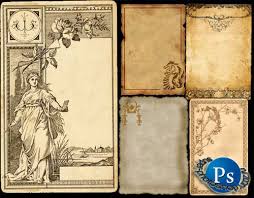     Методика роботи з історичними джерелами, підручником 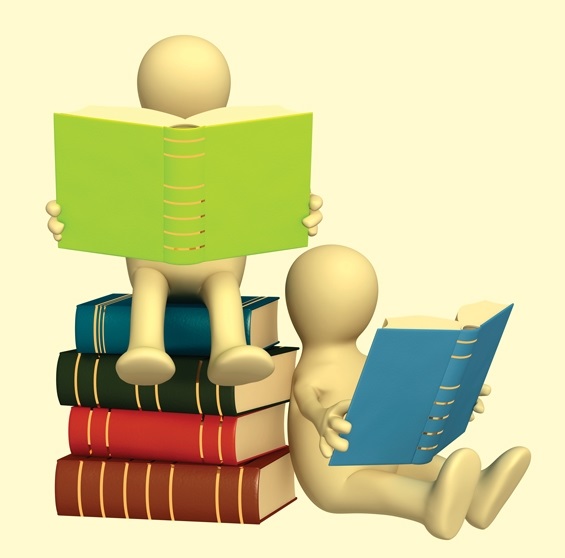 Методика роботи з історичними джереламиу процесі вивчення шкільного курсу історіїДо історичних джерел належить усе створене людиною, у тому числі результати її взаємодії з навколишнім середовищем, а також предмети матеріальної культури, звичаї, обряди, пам’ятки писемності .Історичні джерела, що опрацьовуються у процесі вивчення шкільного курсу історії, умовно можна виокремити у три великі групи:речові історичні джерела або археологічні пам’ятки;писемні історичні джерела або історичні документи;візуальні історичні джерела.Речові історичні джерела або археологічні пам’ятки – матеріальні рештки діяльності людини чи змінене людською працею (із слідами діяльності людини) природне середовище. Вони складають: місця проживання давніх людей – стоянки, поселення, городища (населені пункти, оточені ровами, валами, мурами), житла; поховальні пам’ятки – поля поховань, кургани, могили; місця культового характеру – храми, святилища; споруди та місця для роботи (майстерні, рудники, шахти); предмети (знаряддя праці, прикраси, предмети побуту, зброя та ін.). Методами дослідження речових історичних джерел, в основному, займається археологія [7].Писемні історичні джерела або історичні документи прийнято поділяти на первинні і вторинні. Під первинними джерелами розуміються неопрацьовані свідчення учасників подій та їх очевидців, а вторинними джерелами – описи і міркування істориків, журналістів, коментаторів, оглядачів тощо. На такий поділ нашаровується класифікація за характером змісту, де вирізняють:документи державного характеру: грамоти, укази, закони;документи історичного характеру: літописи, хроніки, аннали, історичні твори;документи особистісного характеру: спогади (мемуари), щоденники, листи, свідчення очевидців;статистичні матеріали;пам’ятки художньої літератури: твори усної народної творчості (міфи, казки, легенди, пісні, анекдоти та ін.), літературні твори (поезія, проза) [5].Існують й інші варіанти структурування історичних документів за змістом:літописи;законодавчі акти;діловодна документація;приватні акти;статистичні джерела;періодична преса;особисті документи: документи, щоденники, листи;літературні пам’ятки;публіцистика і політичні твори;наукові праці [4].Градація візуальних історичних джерел також є умовною. Сюди входять фотографії; графічна статистика: діаграми (кругові, стовпчикові), графіки тощо; карикатури; плакати; реклама; діафільми; кінофільми; відеофільми; твори образотворчого мистецтва та ін.Фотографія – це не лише ілюстрація до тексту. Вона – самостійне джерело, що надає інформації не менше, а інколи, навіть, більше, ніж текст.Графічна статистика –дозволяє з’ясувати періодичність, тривалість явища, подає його кількісну характеристику, звертає увагу на темпи, циклічність розвитку тощо. За допомогою графічної статистики можна побачити багато явищ у суспільному житті, що існують одночасно (промисловість, сільське господарство, рівень життя, соціальна структура і таке інше). Графічні статистичні дані дають можливість з’ясувати основні тенденції у житті суспільства в одній країні у певний час і порівняти їх з тими самими процесами в інших часових межах та в інших країнах. Однак слід пам’ятати, що такі дані, як і будь-яке історичне джерело, можуть давати неповну, однобічну, навіть, сфальсифіковану інформацію. Тому матеріали варто розглядати у сукупності з іншими джерелами, звертаючи увагу на достовірність даних. Необхідно також враховувати, хто, коли і де укладав інформацію, з якою метою, з яких джерел використані дані та інше.Діаграма відбиває структуру цілого, що містить окремі одиниці. Виходячи із співвідношення різних частин діаграми, ми можемо зробити висновки про характер факту чи явища в порівнянні та сукупності.Графіки відображають процес зміни, динаміку, дають змогу побачити тенденції. А поєднання деяких графіків дозволяє порівняти прояви тенденцій.Карикатура - за допомогою гумору та іронії вона дозволяє автору висвітлювати свої ідеї, поширювати котрі нерозумно чи небезпечно з політичної точки зору. Історична цінність карикатур полягає у тому, що вони дозволяють отримати уявлення про думки та настрої людей у певний час. Карикатури коротко подають або узагальнюють суть проблеми. Однак, слід пам’ятати, що карикатурист передбачає повну проінформованість про події, явища, людей, яких стосується намальована карикатура. Тому використання карикатури часто потребує пояснення чи додаткової інформації. Карикатурист є необ’єктивним і відверто не прагне подати різні точки зору, бо висловлює лише свій або замовника погляд. За допомогою спеціальних художніх засобів він створює позитивне чи негативне враження, нерідко спираючись на певні стереотипи.Реклама – це більш або менш органічне поєднання двох складових (відповідно до своїх функцій): тексту і зображення. У тексті переважає інформативна функція, а в зображенні – спонукальна. Обидві ці функції можуть бути використані із дидактичною метою. Методика роботи з текстами на уроках історії Сучасний підручник історії – повноцінний навчально-методичний засіб. Його змістова складова містить достатню кількість інформації, здебільшого у текстовому вигляді. Але доводиться констатувати той факт, що, піддаючись «модним» віянням, учителі все рідше використовують навчальну книжку як основний інформаційний ресурс на уроці. Існують варіативні визначення поняття «текст». Великий тлумачний словник сучасної української мови пропонує таке: «Текст – відтворена письмово або в друкованому вигляді авторська праця, документ, пам’ятка тощо; папір із написаними на ньому авторськими словами» (Великий тлумачний словник сучасної української мови / Гол. редактор В. Г. Бусел. – К.: Ірпінь: ВТФ «Перун», 2003. – С. 436). Загальнопоширений ресурс «Вікіпедія» містить визначення Гальперіна І. Р.: «Текст – це витвір мовленнєвого процесу, що відзначається завершеністю, об’єктивований у вигляді письмового документа, літературно опрацьований відповідно до типу документа, витвір, який складається із заголовка і ряду особливих одиниць (надфразових єдностей), об’єднаних різними типами лексичного, граматичного, логічного, стилістичного зв’язку, і має певну цілеспрямованість і прагматичну визначеність» та Одинцова В. В.: «Текст – певна з функціонально-смислового погляду упорядкована група речень або їх аналогів, які являють собою завдяки семантичним і функціональним взаємовідношенням елементів завершену смислову єдність» (Вікіпедія [Електронний ресурс]. – Доступ до ресурсу: http://uk.wikipedia.org/wiki/%D0%A2%D0%B5%D0%BA%D1%81%D1%82). У підсумку, текст – це знаковий вияв думки. Мета опрацювання тексту полягає у встановленні різноманітних (змістових, логічних, мовленнєвих, психологічних і т. п.) зв’язків між його елементами.Методика роботи з текстами дуже добре відома учителям початкових класів. Ознайомлення з цими способами знадобиться учителям історії основної і старшої школи, як молодим так і досвідченим.Першим етапом опрацювання текстового матеріалу є сприйняття. Текст можна сприймати за допомогою зору або на слух. Зорове сприйняття відбувається способом читання.Існують два види читання: мовчки та вголос. Індивідуальне читання мовчки. В ході такого читання розвивається зорове сприйняття змісту, його запам’ятовування та усвідомлення. Під час читання мовчки не озвучуються слова, що сприймаються зором, тому учень робить менше пауз, охоплює багато знаків одним рухом очей, тобто розширює «поле читання». Це прискорює процес і дає можливість вдуматися в зміст прочитаного. Організовуючи індивідуальне  читання мовчки (та й інші види), учитель повинен провести попередню словникову роботу, а також сформулювати 1 (2) прості запитання або завдання, котрі передують ознайомленню з текстом і мають на меті з’ясувати рівень сприйняття прочитаного. По завершенні читання діти відповідають на запитання наставника, проводиться узагальнювальна бесіда.Індивідуальне читання вголос. В ході такого читання розвивається зорове та здебільшого слухове сприйняття змісту, його запам’ятовування та усвідомлення. Читання вголос сприяє розвиткові навичок вимови, дає змогу контролювати процес, при цьому забезпечується одночасне навчання класу. Методичний прийом реалізується в тому, що учитель або визначений ним учень зачитує необхідний текст вголос. В той час інші діти слухають, намагаючись запам’ятати й запам’ятати почутий зміст. Читання супроводжує словникова робота, а завершує узагальнювальна бесіда.Вибіркове читання. В ході такого читання розвивається зорове та слухове сприйняття змісту, його запам’ятовування та усвідомлення. Методичний прийом реалізується в тому, що за завданням учителя або учня читачі знаходять (читання мовчки) та за потреби озвучують (читання вголос) обумовлені частини тексту. Читання супроводжує словникова робота, а завершує узагальнювальна бесіда.Читання «ланцюжком». В ході такого читання розвивається зорове та слухове сприйняття змісту, його запам’ятовування та усвідомлення. Педагог має можливість перевірити рівень сформованості необхідних читацьких навичок значної кількості дітей, домогтися їх загальної уваги. Учні отримують змогу зіставити і порівняти свої читацькі навички. Методичний прийом реалізується в тому, що учні читають текст вголос (послідовно чи вибірково) в певному, установленому учителем порядку (один за одним). Читання супроводжує словникова робота, а завершує узагальнювальна бесіда.Читання абзацами. В ході такого читання розвивається зорове та/або слухове сприйняття змісту, його запам’ятовування та усвідомлення. Педагог має можливість домогтися загальної уваги дітей. Методичний прийом реалізується в тому, що учні мовчки або вголос читають текст послідовними або вказаними абзацами. Читання супроводжує словникова робота, а завершує узагальнювальна бесіда.Коментоване читання. В ході такого читання розвивається зорове та/або слухове сприйняття змісту, його запам’ятовування та усвідомлення. Педагог має можливість домогтися загальної уваги дітей. Методичний прийом реалізується в тому, що поєднуються два види читання: вибіркове й абзацами. Тобто учні зачитують вказані учителем уривки тексту, після чого відбувається обговорення прочитаного. Читання супроводжує словникова робота, а завершує узагальнювальна бесіда.Різновидом коментованого читання є методичний прийом Ривіна, що має наступний алгоритм реалізації: уважне прочитання тексту; виокремлення нових слів і словосполучень; з’ясування значень виокремлених слів і словосполучень; складання речень з виокремленими словами чи словосполученнями; виокремлення ключового слова або словосполучення; складання речення з ключовим словом чи словосполученням для передачі основного сюжету тексту; обговорення та запис у зошит кращого речення; підбір запитань до тексту. Читання завершує узагальнювальна бесіда.Читання в особах. В ході такого читання розвивається зорове та слухове сприйняття змісту, його запам’ятовування та усвідомлення. Педагог має можливість домогтися загальної уваги дітей. Також формуються вміння розпізнавання слів автора та дійових осіб; передання інтонації, характеру, настроїв персонажів. Методичний прийом реалізується в тому, що учитель розподіляє поміж читачами ролі автора та дійових осіб. Учні вголос відтворюють записаний текст. Читання супроводжує словникова робота, а завершує узагальнювальна бесіда.Читання в ролях. В ході такого читання розвивається зорове та слухове сприйняття змісту, його запам’ятовування та усвідомлення. Педагог має можливість домогтися загальної уваги дітей. Також формуються вміння розпізнавання слів автора та дійових осіб; передання інтонації, характеру, настроїв персонажів. Методичний прийом реалізується в тому, що учитель пропонує учням текст. Діти читають, від імені певної людини (науковця-історика, художника, літератора, інтелігента, селянина, робітника тощо). Під час колективного обговорення відбувається аналіз процесу виконання завдання та матеріалу.Читання в парах вголос. В ході такого читання розвивається зорове та слухове сприйняття змісту, його запам’ятовування та усвідомлення. Педагог має можливість організувати роботу усіх дітей. Методичний прийом реалізується в тому, що учитель розподіляє обов’язки в парах, де почергово один учень читає (упівголос), інший слухає та аналізує якість читання товариша, ставить запитання до змісту прочитаного. Читання супроводжує словникова робота, а завершує узагальнювальна бесіда.Колективне читання вголос. В ході такого читання розвивається зорове та слухове сприйняття змісту, його запам’ятовування та усвідомлення. Педагог має можливість організувати роботу усіх дітей. Діти намагаються читати з певною швидкістю, щоб не відстати від товаришів. Ті, які володіють кращою технікою, отримують змогу звернути більше уваги на виразність свого читання. Читанню передує словникова робота, а завершує узагальнювальна бесіда.Наступним етапом опрацювання текстового матеріалу є перевірка рівня сприйняття змісту тексту. Звідси й мета – з’ясувати ступінь сприйняття й запам’ятовування прочитаного. З’ясування, зазвичай, передбачає чіткий алгоритм дій з боку учителя.Читанню повинна передувати словникова робота. В її часі учитель пояснює значення можливих, незрозумілих учням, слів тексту. Перед читанням також варто ставити 1 (2) прості запитання або завдання. Вони мають визначати мету читання, допомогти звернути увагу на основні складові змісту. Обов’язково ставляться запитання після читання. Найдоречнішими є: «Про що прочитали?», «Про що дізналися з тексту?» Попри їх очевидну простоту, непідготовленим учням доволі складно відповідати. У такому випадку дітям варто запропонувати придумати назву до прочитаного тексту, підштовхнути до виокремлення головної сюжетної лінії. Наступними запитаннями можуть бути: «Які події (постаті, історико-географічні назви, історико-культурні пам’ятки) згадуються в тексті?», «Які слова з прочитаного є для Вас новими (невідомими)?» тощо.Окрім бесіди перевірку рівня сприйняття можна організувати за допомогою низки методичних прийомів. Алгоритм їх реалізації та приклади застосування в методичних рекомендаціях: (Островський В. В. Технологія розвитку критичного мислення у процесі вивчення шкільного курсу історії [Текст] / Валерій Островський. – Івано-Франківськ: ОІППО, 2005. – 32 с.) та книжок для учителя, що упродовж 2011–2012 рр. побачили світ у видавництві «Мандрівець» (Власов В. С., Островський В. В., Кожем’яка О. Л., Краснопольська Р. А. Історія України. 8 клас: Книжка для вчителя [Текст] / В. С. Власов, В. В. Островський, О. Л. Кожем’яка, Р. А. Краснопольська. – Тернопіль: Мандрівець, 2011. – 400 с.; Власов В. С., Островський В. В., Дух Л. І., Михайлів Т. В. Історія України. 7 клас. Книжка для вчителя [Текст] / В. С. Власов, В. В. Островський, Л. І. Дух, Т. В. Михайлів. – Тернопіль: Мандрівець, 2012. – 240 с.)Переказ. Це ефективний засіб розвитку вміння висловлювати свої думки. Переказ допомагає виявити недоліки у вимові, в доборі слів, побудові речень, творенні текстових форм. Переказувати можна докладно або стисло. Докладний переказ передбачає максимальне наближення до тексту, стислий – загальне відтворення записаного сюжету, виокремлення основного.Інтерактивне конспектування (інтерактивні нотатки, система «Поміч»). У ході інтерактивного конспектування сприймається, осмислюється та запам’ятовується написане. Методичний прийом реалізовується в кілька кроків. На першому – читається текст. Далі учні роблять олівцем умовні позначки на полях. (Спочатку використовується невелика кількість позначок. Наприклад, «۷» – інформація відома; «!» – інформація важлива (необхідна для запам’ятовування); «?» – інформація потребує уточнення, доповнення, додаткового опрацювання. Згодом число позначок збільшується.) Завершує роботу узагальнювальна бесіда.Приклад застосування. Тема: «Закріплення радянської влади в Україні (1929–1938)».Щоденник подвійних нотаток. У ході ведення щоденника подвійних нотаток сприймається, осмислюється та запам’ятовується написане. Методичний прийом реалізовується в кілька кроків. На першому – читається текст. Далі сторінка учнівського зошита ділиться на дві колонки, де зліва школярі записують уривок тексту, що їх вразив, зацікавив чи заінтригував, а справа – свій коментар. Завершує роботу узагальнювальна бесіда.Приклад застосування. Тема: «Початок національно-визвольної війни українського народу середини ХVІІ ст.».Заповнення пропусків. Варіант 1. У ході цього своєрідного редагування тексту сприймається та запам’ятовується написане. Методичний прийом реалізовується в кілька кроків. На першому – читається текст. Далі учитель записує (вивішує) на дошці чи ватмані ( на екрані)  скопійований раніше уривок із пропусками основних історичних категорій. Школярам необхідно, коментуючи, відновити первинний зміст тексту. Завершує роботу узагальнювальна бесіда.Приклад застосування. Тема: «Початок національно-визвольної війни українського народу середини ХVІІ ст.».Заповнення пропусків. Варіант 2. У ході цього своєрідного редагування тексту сприймається та запам’ятовується написане. Методичний прийом реалізовується в кілька кроків. На першому – учитель готує аркуші з текстом № 1, а також стільки ж аркушів з аналогічним текстом № 2, де умисно зроблені помилки чи пропуски дат подій, понять, прізвищ й імен постатей, назв історико-географічних об’єктів тощо. Другим кроком учням роздається текст № 1. Вони упродовж 10 хв. уважно вивчають зміст аркуша. Опісля текст № 1 вилучається і замінюється текстом № 2, у котрому школярі мають виправити допущені помилки, заповнити пропуски. Завершує роботу узагальнювальна співбесіда.Приклад застосування. Тема: «Початок національно-визвольної війни українського народу середини ХVІІ ст.».Заповнення пропусків. Варіант 3. У ході цього своєрідного редагування тексту сприймається та запам’ятовується написане. Методичний прийом реалізовується в кілька кроків. На першому – учні читають текст. Далі учитель пропонує учням скопійовані раніше два однакові тексти, що повторюють прочитаний. У першому (текст № 1) пропущені основні історичні категорії: події, поняття, імена й прізвища персоналій, назви історико-географічних об’єктів, назви й уривки з документів. В другому (текст № 2) – причини і наслідки, ознаки, зміст домовленостей, характеристики персоналій тощо. Завдання школярів – відновити повноту інформації, використовуючи текст № 2 для відтворення тексту № 1 і навпаки. Завершує роботу узагальнювальна бесіда.Приклад застосування. Тема: «Початок національно-визвольної війни українського народу середини ХVІІ ст.».Заповнення пропусків. Варіант 4. У ході цього своєрідного редагування тексту сприймається та запам’ятовується написане. Методичний прийом реалізовується в кілька кроків. На першому – учні читають текст. Далі організовується змагання між рядами. Учням, які сидять в парах за останньою партою кожного ряду пропонуються картки із текстом (однаковим для всіх), що копіює прочитаний. Текст містить пропуски дат, подій, імен постатей, понять, історико-географічних назв, історико-культурних пам’яток тощо. Заповнивши пропуск в одному уривку, пара передає картку товаришам, які сидять за попередньою партою. Відповідати можна послідовно або у довільному порядку. Переможцем визначається той ряд-команда, представники якої якнайшвидше заповнять усі пропуски і передадуть картки учителю. Завершує роботу узагальнювальна бесіда.Приклад застосування. Тема: «Початок національно-визвольної війни українського народу середини ХVІІ ст.».Завершальним етапом опрацювання текстового матеріалу є формування умінь та навичок його розуміння й інтерпретації. Його мета – виробити в учнів здатність усвідомлювати механізми взаємозв’язків між елементами прочитаного, критично оцінювати та інтерпретувати зміст тексту. Це – найскладніший етап роботи з написаним, що вимагає тривалої і копіткої праці упродовж всього періоду навчання історії в школі. Адже сформовані в результаті такої праці уміння і навички становлять більшість в класифікаційній таблиці, що запропонована програмою з історії для загальноосвітніх навчальних закладів.Сучасна методика навчання історії надає чималий перелік прийомів формування умінь і навичок розуміння й інтерпретації текстів. Зокрема, тему «Навчання за допомогою різних типів навчальних текстів» розкриває єдиний в Україні комплексний посібник О. І. Пометун та Г. О. Фреймана «Методика навчання історії в школі», що видрукуваний видавництвом «Ґенеза» в 2005 р. У посібнику описані загальні підходи, а також розроблені пам’ятки опрацювання різних типів текстів. В.Островський пропонує дещо розширити фахову скарбничку учителя-історика й пропонує кілька методичних прийомів, що допоможуть ефективніше зреалізувати завершальний етап роботи з текстовим матеріалом.Визначення істинності та хибності тверджень. Варіант 1. Учні читають текст. Після цього на ватмані попарно прикріплюються скопійовані з тексту істинні та умисно складені хибні речення. Школярам пропонується відклеїти хибні твердження, щоб отримати цілісну розповідь. Роботу завершує узагальнювальна бесіда.Приклад застосування. Тема: «Початок національно-визвольної війни українського народу середини ХVІІ ст.».Визначення істинності та хибності тверджень. Варіант 2. Учні читають текст. По завершенні учитель роздає їм скопійований і певним чином відкоригований текст, де окрім правдивої інформації поміщені хибні речення. Завдання школярів залишити ті, котрі допоможуть відновити істинність тексту. Роботу завершує узагальнювальна бесіда.Приклад застосування. Тема: «Початок національно-визвольної війни українського народу середини ХVІІ ст.».Три речення. Учитель або учні зачитують коротку розповідь або документ. Учням необхідно уважно вислухати і передати зміст почутого трьома простими реченнями. Речення записуються у зошит. Роботу завершує узагальнювальна бесіда. ( Прийом Мокрогуза)Приклад застосування. Тема: «Сполучені Штати Америки у другій половині ХХ – на початку ХХІ ст.».«Коротше – ще коротше». (Методичний прийом запозичений в учителя історії спеціалізованої школи І-ІІІ ступенів № 1 з поглибленим вивченням англійської мови Івано-Франківської міської ради Савки Олександра Юрійовича.) Учні читають текст. Читання супроводжується поясненнями учителя чи коментарями учнів. Після цього вони повинні висловити основну думку тексту одним реченням, а далі – словосполученням та в кінці – одним словом. Роботу завершує узагальнювальна бесіда.Приклад застосування. Тема: «Початок національно-визвольної війни українського народу середини ХVІІ ст.».Читання з передбаченнями. Учитель заздалегідь ділить текст історичної інформації на окремі змістові частини і готує до кожної запитання про подальший перебіг сюжету. Він зачитує текст, а школярі уважно слухають, намагаючись помітити кожну деталь. Під час загального обговорення пропонуються найрізноманітніші варіанти наступного розгортання подій. Роботу завершує узагальнювальна бесіда.Приклад застосування. Тема: «Українська державність у 1917–1921 рр.».Заповнення таблиці. Варіант 1. Учні читають текст. Ступінь його розуміння перевіряється шляхом заповнення порівняльної таблиці. Таблиця вивішується на дошці, а на учительському столі розкладаються аркуші із виписаними з тексту реченнями. Школярі підходять до столу, беруть аркуші, зачитують речення і записують або вклеюють їх у відповідні сектори таблиці. Роботу завершує узагальнювальна співбесіда.Приклад застосування. Тема: «Українські землі в ХVІ ст.».Заповнення таблиці. Варіант 2. Учитель пропонує учням прочитати текст. Результати своєї роботи вони повинні узагальнити у вигляді таблиці–алгоритму, що передбачає виокремлення етапів або стадій у поясненні процесу. Заповнення таблиці вимагає надання відповідей на запитання у розрізі чотирьох послідовних кроків: мета – це те, чого прагнуть головні дійові особи або групи; план – це кроки для досягнення мети, вибір способів дій; дія – це фактичне втілення плану; результат – наслідок проведеної дії чи дій, що приводять або не приводять до досягнення мети. Роботу завершує узагальнювальна бесіда.Приклад застосування. Тема: «Початок національно-визвольної війни українського народу середини ХVІІ ст.».Заповнення таблиці. Варіант 3. Учням роздаються картки-таблиці із запитаннями та завданнями для проведення вибіркового читання. Вони опрацьовують текст і заповнюють отримані картки-таблиці. Роботу завершує узагальнювальна бесіда.Приклад застосування. Тема: «Українські землі в 60–80-ті роки ХVІІ ст.».Заповнення опорної схеми. Учитель роздає учням пустографки опорних схем. Школярі читають текст і самостійно заповнюють схему. Перевірка виконаного проводиться шляхом зачитування зроблених записів. Роботу завершує узагальнювальна бесіда.Приклад застосування. Тема: «Початок національно-визвольної війни українського народу середини ХVІІ ст.».Укладання тез. Перед початком читання учитель вивішує на дошці план розкриття відповідного питання. Проводиться бесіда, в ході котрої актуалізуються знання, витлумачуються основні поняття. Учні мовчки читають текст, після чого намагаються відповісти на кожне запитання плану трьома реченнями. При цьому перше речення повинно містити вступ, друге – висловлювати основну думку, третє –  підсумки. Бажано, щоб речення записувалися в зошити. По завершенні роботи можна провести їх зачитування, коментування, визначення кращого варіанту. Роботу завершує узагальнювальна бесіда.Приклад застосування. Тема: «Українські землі в ХVІ ст.».Методика роботи з історичними текстами вимагає системного підходу. Системний підхід, у свою чергу, потребує певних часових умов. І тому, на перший погляд, використання прийомів опрацювання текстів у трьохетапній послідовності займає зайві хвилини й без того обмеженого хронометражу уроку. Але, якщо працювати з текстами постійно, втрати переростуть у набутки. Адже постійність сприяє виробленню навичок. А вони дають можливість заощаджувати. З іншого боку, методичні прийоми роботи з текстами можуть бути нетрадиційними, тобто новітніми (інноваційними) й «модними». Отож, їх використання відповідає вимогам сьогодення й підвищує ефективність процесу навчання-учіння історії в школі.Текст інформації «Українська автокефальна православна церква»Умовні позначкиАктивну роль у національно-культурному розвитку відіграла Українська автокефальна православна церква на чолі з митрополитом Василем Липківським۷У 1924 р. вона налічувала 30 єпископів і тисячі священиків 1 100 парафій.!1926 р. радянський уряд розпочав наступ на церкву. Розпущено Всеукраїнську Церковну Раду, тричі заарештовували В Липківського. Загинув 1937 р. Така ж доля спіткала і його наступника, митрополита Миколу Борецького. 1930 р. його заарештували та заслали.!     ?1930 р. остаточно розгромили УАПЦ, знищили значну кількість духовенства!Текст«Становище українських селян у середині ХVІІ ст.»Коментар учня«…Тутешні селяни заслуговують на співчуття. Вони мусять працювати власноруч і зі своїми кіньми три дні на тиждень на користь свого пана, а також сплачувати певну кількість хліба, багато каплунів, гусей і курчат перед Великоднем, Трійцею та Різдвом. Крім того повинні возити дрова для потреб свого пана та виконувати тисячі різних повинностей.., не кажучи про гроші, яких пани від них вимагають... Але це ще не найважливіше, оскільки пани мають необмежену владу не тільки над їхнім майном, а й над їхнім життям; ось яка велика свобода польської шляхти (яка живе неначе в раю, а селяни – ніби перебуваючи у чистилищі)…»автор тексту Гійом Левассер де Боплан «Опис України»;характеризується соціально-економічне становище українського селянства у середині ХVІІ століття;визначається одна з причин національно-визвольної війни 1648–1657 рр.;що означає слово «каплуни»?Орієнтовний зразок тексту із пропусками основних історичних категорій «Заходи, котрих уживав Богдан Хмельницький для підготовки до війни»Захоплення Січі. На Січі, що містилася тоді на мисі __________ (нині – м. Нікополь на Дніпропетровщині), згідно з «Ординацією...», стояла вірна Речі Посполитій урядова залога, тому Б. Хмельницький зайняв острів __________ і незабаром розпочав активні дії. __ січня ____ р. він підійшов під саму Січ, захопив усі човни й провіант, заволодів фортецею. При цьому на бік повстанців перейшла значна частина ___________. Невдовзі відбулася козацька рада, на якій Б. Хмельницького було обрано __________.Організація козацького повстанського війська. Б. Хмельницький розіслав до українського народу __________ із закликом вступати до лав козацького війська. Налагодив __________ ___________, організував купівлю __________ і __________, досяг домовленостей про _____________________________________________________________.Пошук союзників. Гетьман розпочав переговори з ___________ та особливо – з ____________ ___________. Заручившись підтримкою Туреччини, у ___________-_________ 1648 р. в ___________ українські посли уклали угоду з кримським ханом ____________-__________ ІІІ про ________________________________________________. У такий спосіб гетьман прагнув розв’язати складну проблему – брак власної кінноти. Крім того, домовленість із ханом давала змогу уникнути несподіваного нападу татарських і ногайських орд, що було б особливо небажаним під час воєнних дій проти Польщі.Орієнтовний зразок текстів «Створення армії. Фінансова система Гетьманщини»Текст № 1Створення української армії. Гетьманська держава мала одну з найсильніших у тогочасній Європі армій. Армія налічувала понад 100 тис. вояків та була організована за полково-сотенним територіальним принципом: певна територія виставляла кілька сотень козаків, які об’єднувалися в полк. Більшість війська становило покозачене селянство та міщани. Проте ядром армії було реєстрове й запорізьке козацтво. Структурування війська, його матеріальне забезпечення, бойова підготовка також здійснювалися за традиціями Війська Запорізького.Основу козацьких полків становила піхота, яку гетьман спорядив найсучаснішою зброєю, зокрема мушкетами з ударним кремінним замком. Під час Національно-визвольної війни було створено козацьку кінноту та артилерію. До армії увійшли також підрозділи розвідки, фортифікаційної та прикордонної служб, загони варти. Спеціальні загони забезпечували постачання зброї, боєприпасів, продовольства.Фінансова система. Грошовим справами в козацькій державі безпосередньо керував Богдан Хмельницький.Існувало кілька джерел прибутку військового скарбу, передусім – земля, сільськогосподарські промисли (млини, броварні тощо) та плата за їх оренду. Чимало коштів надходило від торгівлі. Існували в державі й загальні податки. Особливості сплати й надходження податків визначалися гетьманськими універсалами. За одиницю оподаткування брався двір, тобто господарство.Із грошових знаків найпоширенішими в обігу були польські монети, згодом московські й турецькі.Текст № 2Створення української армії. Гетьманська держава мала одну з найсильніших у тогочасній Європі армій. Армія налічувала понад _____ тис. вояків та була організована за __________-___________ територіальним принципом: певна територія виставляла кілька сотень козаків, які об’єднувалися в полк. Більшість війська становило покозачене __________ та __________. Проте ядром армії було __________ й __________ козацтво. Структурування війська, його матеріальне забезпечення, бойова підготовка також здійснювалися за традиціями ___________ ____________.Основу козацьких полків становила _________, яку гетьман спорядив найсучаснішою зброєю, зокрема мушкетами з ударним кремінним замком. Під час Національно-визвольної війни було створено козацьку __________ та __________. До армії увійшли також підрозділи розвідки, фортифікаційної та прикордонної служб, загони варти. Спеціальні загони забезпечували постачання __________, боєприпасів, ____________.Фінансова система. Грошовим справами в козацькій державі безпосередньо керував __________ ____________.Існувало кілька джерел прибутку військового скарбу, передусім – __________, сільськогосподарські промисли (млини, броварні тощо) та плата за їх оренду. Чимало коштів надходило від ___________. Існували в державі й загальні податки. Особливості сплати й надходження податків визначалися гетьманськими __________. За одиницю оподаткування брався __________, тобто господарство.Із грошових знаків найпоширенішими в обігу були __________ монети, згодом __________ й ___________.Орієнтовний зразок текстів «У якому напрямку розвивалася зовнішня політика гетьманського уряду протягом 1656–1657 рр., з чим це було пов’язано?»Текст № 1Наприкінці 1655 – у першій половині 1656 р. _____________ провадив надзвичайно активну дипломатичну діяльність: обмінювався посольствами зі шведським та польським королями, кримським ханом, молдавським господарем і трансільванським князем. Уряд царя __________ __________, наляканий воєнними успіхами шведських військ у Польщі (Швеція захопила майже всю Польщу), розпочав активну підготовку до війни проти Швеції.Польські дипломати, шукаючи порятунку для батьківщини, запропонували корону на випадок смерті ______ ___ __________ цареві __________. Ця пропозиція теж спонукала Москву до переговорів з Варшавою, які закінчилися ___ _________ _____ р. ___________ перемир’ям. За ним воєнні дії між ___________ ____________ й ___________ припинялися, обидві держави зобов’язувалися не розпочинати переговорів про мир із __________, а натомість передбачалися спільні воєнні дії проти ____________ та ____________, обрання московського царя на польський трон.Віленське московсько-польське перемир’я в гетьманській столиці було сприйняте як порушення договору ______ р., власне, як зрада з боку царя. Гетьман вирішив шукати нових союзників у боротьбі проти ___________. Реальними претендентами були ___________ і ____________. Дипломатичні відносини з останньою Б. Хмельницький встановив ще _____ р. Щоправда, вони були нерівними: то союзницькими, то напруженими, як це сталося після невдалого походу ________________ у Молдавію восени _____ р.___ __________ _____ р. між ___________ ___________ i _____________ було укладено угоду про військовий союз проти Речі Посполитої. Трансільванський князь _________ ___ ____________ обіцяв допомогти Б. Хмельницькому відвоювати Галичину і частину Білорусі, визнавав за гетьманом титул князя та підтримав його намір передати цей титул синові __________.Дипломатичні зносини зі _________ Б. Хмельницький розпочав _____ р. і підтримував надалі. Вже у вересні _____ р., коли спалахнула польсько-шведська війна, гетьман пропонував шведському королю _________ ____ __________ союз проти Польщі за умови, що всі руські (українські) землі Речі Посполитої буде віддано Україні.У ___________ ______ р. __________ ___ ___________ підписав зі шведським королем трактат «__________ __________». Тепер, за умови спільних воєнних дій України й Трансільванії, можна було сподіватися на допомогу Швеції, яка, не маючи договірних відносин з гетьманським урядом, підтримувала б трансільванців.У _____ р. зв’язки України зі __________ стали регулярними, але шведи не хотіли віддавати українські землі, що були під Польщею, бо претендували на них самі. У _______ _____ р. шведські посли привезли проект союзницького договору, але з визнанням незалежної держави тільки на козацькій території (Наддніпрянщині). Б. Хмельницький від договору відмовився. У червні до __________ знову прибуло шведське посольство. Воно повідомило, що король __________ ___ __________погоджується віддати гетьману українські землі, що перебувають під Польщею, частину Білорусі та Смоленськ, собі ж залишає землі Польщі.Текст № 2Наприкінці 1655 – у першій половині 1656 р. Б. Хмельницький провадив надзвичайно активну дипломатичну діяльність: _______________________________________________. Уряд царя Олексія Михайловича, наляканий воєнними успіхами шведських військ у Польщі (Швеція захопила майже всю Польщу), _____________________________________________.Польські дипломати, шукаючи порятунку для батьківщини, запропонували корону на випадок смерті Яна ІІ Казимира цареві Олексію. Ця пропозиція теж спонукала Москву до переговорів з Варшавою, які закінчилися 24 жовтня 1656 р. Віленським перемир’ям. За ним воєнні дії між Річчю Посполитою й Московією ___________, обидві держави зобов’язувалися _______________________________________ із Швецією, а натомість передбачалися _______________________________________________________ Швеції та Бранденбургу, ______________________________.Віленське московсько-польське перемир’я в гетьманській столиці було сприйняте як порушення договору 1654 р., власне, як зрада з боку царя. Гетьман вирішив шукати нових союзників у боротьбі проти Польщі. Реальними претендентами були Швеція і Трансільванія. Дипломатичні відносини з останньою Б. Хмельницький встановив ще 1648 р. Щоправда, вони були нерівними: __________________________________________, як це сталося після невдалого походу Т. Хмельницького у Молдавію восени 1653 р.8 жовтня 1656 р. між Військом Запорізьким i Трансiльванiєю було укладено угоду про військовий союз проти Речі Посполитої. Трансільванський князь Дьордь ІІ Ракоці обіцяв допомогти Б. Хмельницькому ______________________________________________ синові Юрію.Дипломатичні зносини зі Швецією Б. Хмельницький розпочав 1652 р. і підтримував надалі. Вже у вересні 1655 р., коли спалахнула польсько-шведська війна, гетьман пропонував шведському королю Карлу Х Густаву союз проти Польщі за умови, що ___________________________________________.У грудні 1656 р. Дьордь ІІ Ракоці підписав зі шведським королем трактат «вічного союзу». Тепер, за умови спільних воєнних дій України й Трансільванії, можна було сподіватися на допомогу Швеції, яка, __________________________________________________________.У 1656 р. зв’язки України зі Швецією стали регулярними, але шведи не хотіли віддавати українські землі, що були під Польщею, бо претендували на них самі. У січні 1657 р. шведські посли привезли проект союзницького договору, але __________________________. Б. Хмельницький від договору відмовився. У червні до Чигирина знову прибуло шведське посольство. Воно повідомило, що король Карл Х Густав погоджується ___________________________________________________________.Орієнтовний зразок тексту на картках «Молдавські походи Б. Хмельницького»З метою досягнення воєнно-політичної ізоляції Польщі Б. Хмельницький на початку 1650-х рр. прагнув налагодити відносини з придунайськими країнами – ___________, ___________, а особливо – з ___________. Влітку 1648 р. він удавався до спроб схилити молдавського господаря __________ __________ до встановлення добросусідських відносин з Гетьманщиною. Проте той і надалі підтримував польський уряд, який планував використати Молдавію у своїй боротьбі проти повстанців.Аби перешкодити цьому, гетьман почав готувати воєнний похід проти молдавського господаря. У поході українських військ до Молдавії брав участь кримський хан ___________. У другій половині серпня ______ р. 60-тисячна українська армія під проводом __________ ___________ й загони кримських татар кількістю 30 тис. перейшли Дністер і вступили на територію молдавського князівства.На початку вересня _____ р. козацькі полки заволоділи столицею Молдавії – містом __________. Василє Лупу погодився на мир, головною умовою якого була відмова від союзу з __________. Так між Україною й Молдавією було встановлено союзницькі відносини.Щоби зміцнити політичні зв’язки з Гетьманщиною, молдавський господар зобов’язався видати свою дочку __________ за сина Б. Хмельницького – __________. Їх шлюб потрібен був гетьманові для посилення впливу на Молдавію, а також для зміцнення позицій Української козацької держави.Одначе після ___________ битви Василє Лупу відмовився виконувати свої зобов’язання щодо Гетьманщини. Нагадати про умови українсько-молдавського договору __________ ____________ вирішив силою зброї, рушивши у новий похід проти Молдавії.Орієнтовний зразок тексту «Як відбувалася та чим закінчилася Збаразько-Зборівська кампанія 1649 р.?»1.1. Навесні 1649 р. польські війська, порушивши умови Переяславського перемир’я, розпочали воєнні дії на прикордонних землях Поділля: вирішального удару мали завдати коронні війська, окремі підрозділи яких вже дошкуляли козакам на західних окраїнах.1.2. Влітку 1649 р. польські війська, порушивши умови Київського перемир’я, розпочали воєнні дії на прикордонних землях Буковини: вирішального удару мали завдати коронні війська, окремі підрозділи яких вже дошкуляли козакам на південних окраїнах.2.1. Литовському гетьману Яремі Вишневецькому доручили рушити через білоруські землі в напрямку на Київ, щоб ударити по козацькій армії з тилу.2.2. Литовському гетьману Янушу Радзивіллу доручили рушити через білоруські землі в напрямку на Київ, щоб ударити по козацькій армії з тилу.3.1. Для забезпечення спокою на північних рубежах Б. Хмельницький відправив у Білорусію козацькі полки на чолі з київським полковником Максимом Кривоносом.3.2. Для забезпечення спокою на північних рубежах Б. Хмельницький відправив у Білорусію козацькі полки на чолі з київським полковником Михайлом Кричевським.4.1. 21 липня 1649 р. під Лоєвом між козацькими загонами й військами Я. Радзивілла відбулася битва.4.2. 21 липня 1649 р. під Берестям між козацькими загонами й військами Я. Радзивілла відбулася битва.5.1. Козаки зазнали поразки, а тяжкопоранений полковник Михайло Кричевський потрапив у полон, де й помер через два дні від ран.5.2. Козаки зазнали поразки, а тяжкопоранений полковник Максим Кривоніс потрапив у полон, де й помер через два дні від ран.6.1. Проте головні воєнні події весни–літа 1649 р. відбувалися під Збаражем та Зборовом.6.2. Проте головні воєнні події весни–літа 1649 р. відбувалися під Краковом та Варшавою.7.1. Розпочалися бойові дії зі Збаража, де польський табір було взято в щільну облогу.7.2. Розпочалися бойові дії з Кракова, де козацький табір було взято в щільну облогу.8.1. 27 липня 1649 р. козаки розгорнули генеральний наступ, однак поляки затято боронилися і місто не було взяте.8.2. 27 липня 1649 р. козаки розгорнули генеральний наступ і попри затяту оборону поляків місто було взяте.9.1. Варшавська битва відбулася 5–6 серпня 1650 р.: місто не було здобуте, польські вояки почали масовий наступ, Б. Хмельницький перебував під загрозою поразки.9.2. Зборівська битва відбулася 5–6 серпня 1649 р.: місто було здобуте, польські вояки почали масово тікати, а ті, що залишилися, були в безнадійному становищі, Б. Хмельницький міг остаточно добити супротивника.10.1. Але кримський хан Іслам-Герей ІІІ порушив попередню домовленість і перейшов на бік польського короля, що спонукало Б. Хмельницького укласти мирний договір із Річчю Посполитою.10.2. Але кримський хан Іслам-Герей ІІІ підтримав Б. Хмельницького, що спонукало польського короля укласти мирний договір із козаками.Орієнтовний зразок тексту «Перебіг і наслідки турецько-татарських Чигиринських походів 1677-1678 рр., умови та наслідки Бахчисарайського мирного договору»Зречення П. Дорошенком гетьманства Туреччина сприйняла як подію, що суперечила її політичним планам, бо вона розраховувала поширити свою владу на значну частину України. Зречення П. Дорошенком гетьманства Туреччина сприйняла позитивно, бо зникла остання перешкода на шляху поширення її впливу на значну частину України.У 1677 р. відбувся Перший чигиринський похід 60–90-тисячного турецько-татарсько-ногайського війська на українські землі, який Туреччина виправдовувала прагненням повернути булаву Ю. Хмельницькому. У 1672 р. відбувся Перший чигиринський похід турецько-татарсько-ногайського війська на українські землі, який Туреччина пояснювала прагненням не допустити обрання козацьким гетьманом свого заклятого ворога Івана Сірка. У Чигирині стояла численна козацько-московська залога. У Чигирині стояла численна козацько-польська залога. Власне, вона захищала фортецю протягом кількатижневої облоги. Коли ж до міста підійшли головні об’єднані українсько-московські сили, турки відступили. Коли ж до міста підійшли головні об’єднані українсько-польські сили, турки відступили. Невдале завершення походу 1677 р. не змінило намірів турецького султана оволодіти Чигирином та всією Правобережною Україною. Невдале завершення походу змусило турецького султана відмовитися від намірів оволодіти Чигирином та всією Правобережною Україною.8 липня 1678 р. відбувся Другий чигиринський похід. 8 липня 1677 р. відбувся Другий чигиринський похід. 200-тисячна турецько-татарська армія під командуванням візира Кара-Мустафи обложила Чигирин. Загарбники вели неперервний гарматний обстріл, вдавалися до численних штурмів. Більше місяця, відчайдушно захищалася чигиринська залога. Врешті на допомогу прийшло чисельне московське військо. Врешті начальник чигиринської залоги змушений був підпалити порохові склади і прориватися з оточення. Тож коли турецькі війська вдерлися до міста, пролунав вибух. Чигирин перетворився на руйновище. Чигирин був врятований.Війни 1670-х років між Московією, з одного боку, й Османською імперією та Кримським ханством – з іншого, за володіння землями Правобережної України завершилися підписанням 13 січня 1681 р. Бахчисарайського мирного договору, за яким кордон між Московською державою та Туреччиною встановлювався по Дніпру. Війни 1670-х років між Московією, з одного боку, й Османською імперією та Кримським ханством – з іншого, за володіння землями Лівобережної України завершилися підписанням 13 січня 1681 р. Московського мирного договору. Османська імперія приєднувала до своїх володінь Південну Київщину, Брацлавщину та Західне Поділля, а Московія – Лівобережну Україну й Київ. Протягом 20 років територія між Південним Бугом та Дніпром мала залишатися незаселеною. Московія приєднувала до своїх володінь Південну Київщину, Брацлавщину та Західне Поділля, а Османська імперія – Лівобережну Україну й Київ. Протягом 20 років територія між Південним Бугом та Дністром мала залишатися незаселеною.Запитання для проведення узагальненняВизначте статус Чигирина станом на 1677 р. Чому автор підручника вирішив виокремити перебіг Чигиринських походів та їх наслідки?Розгляньте, розміщений у підручнику, малюнок з літопису Самійла Величка «Облога турками Чигирина. 1678 р.». Це єдиний малюнок з воєнними діями у літописі Самійла Величка. Чому козацький літописець з такою повагою поставився до чигиринських подій? Поясніть слова літописця, котрими він прокоментував падіння Чигирина: «Впала гарна тогобічна Україна, як той давній Вавилон, город великий, – через тодішню незгоду козаки всі пропали, самі себе звоювали». Що означає вислів «тодішня незгода»?Покажіть на карті територіальні розмежування Гетьманщини відповідно до умов Бахчисарайського мирного договору.Визначте наслідки чигиринських походів та Бахчисарайського мирного договору для подальшого перебігу подій в історії Гетьманщини. Чому параграф підручника називається «Занепад Правобережної Гетьманщини»?Орієнтовний зразок тексту «Уотергейтська справа»Президентство Р. Ніксона (1969–1974) – це період політичної боротьби між республіканцями і демократами, що проявився у так званій «Уотергейтській справі».Вночі 17 червня 1972 р. у Вашингтоні в комплексі «Уотергейт» відбулася справжня політична драма. Поліцейські, що прибули о 2 год. ночі за сигналом охоронців, виявили у приміщенні, де містився національний комітет демократичної партії, п’ятьох змовників, які мали апаратуру для прослуховування, а також портативну рацію, фотокамери та мініатюрні пістолети із сльозогінним газом. Злочинців було заарештовано. Серед них виявились особи, що служили у ФБР та ЦРУ. Звістка про проникнення до штаб-квартири демократів з’явилась у пресі наступного дня. Голова Національного комітету демократичної партії Л. О’Брайєн охарактеризував цю подію як «страшенний акт політичного шпигунства», сліди котрого ведуть до Білого дому.Проти самих учасників «Уотергейтського інциденту» порушили кримінальну справу. 15 вересня їм висунули звинувачення. 27 липня 1973 р. юридичний комітет парламенту проголосував за схвалення процедури імпічменту щодо президента США, який перешкоджав правосуддю в «Уотергейтській справі», при цьому виявивши неповагу до Конгресу.5 серпня 1974 р. Р. Ніксон зробив заяву, що втручався у розслідування скандалу з політичних міркувань. 8 серпня 1974 р. він звернувся з промовою по телебаченню, де зробив заяву про свою відставку. Пост президента отримав віце-президент Джеральд Форд.Феномен «Уотергейтської справи», з одного боку, засвідчив про напружену політичну боротьбу між провідними партіями, про численні факти корупції у вищих ешелонах влади. Але водночас перший в історії США імпічмент довів життєздатність американської демократії та вірність конституції всіх гілок влади і громадян країни.Орієнтовні «три речення». Період правління президента Р. Ніксона пов’язаний із розгортанням політичної боротьби між демократичною та республіканською партіями, про що свідчить «Уотергейтська справа». У причетності до прослуховування власного офісу демократи звинуватили Білий дім. Під тиском Конгресу та громадськості Р. Ніксон подав у відставку, що підтвердило дієвість американської демократії.Орієнтовний зразок тексту «Особливості внутрішньополітичного та зовнішньополітичного становища Гетьманщини наприкінці 1653 р.»Фрагмент інформації. Через тривалу війну становище Української козацької держави невпинно погіршувалося. Особливо тяжким воно стало восени 1653 р., війна, що тривала вже шостий рік, виснажила Україну. Спустошено понад 100 міст i містечок на Правобережжі, знелюдніли території Брацлавщини й Київщини. Занепало сільське господарство.Зубожіле козацтво вже не могло виконувати військову повинність. Дедалі складніше проходила мобілізація. Так, наприклад, в серпні–вересні 1653 р. Б. Хмельницький спромігся зібрати лише 30–40-тисячне військо.Зростали втома і невдоволення народу. Рятуючись, українці тікали до Московії та Слобожанщини. Почали спалахувати заворушення селян і рядових козаків проти політики гетьманського уряду.Погіршувалося й міжнародне становище Української козацької держави. Річ Посполита, Молдавiя, Валахiя і Тpансiльванiя об’єдналися в антиукраїнський союз. Кримський хан надто часто у вирішальні моменти зраджував українців. Що ж до Польщі, то вона, не змирившись з існуванням Української держави, готувалася до нового наступу.Речення. Через тривалу багаторічну війну невпинно погіршувалося внутрішньополітичне та зовнішньополітичне становище Гетьманщини: занепадало господарство, страждали люди, чимраз більше сусідніх держав виявляли вороже ставлення до козацької національно-визвольної боротьби.Словосполучення. Погіршення внутрішнього та зовнішнього становища козацької держави.Слово. Нестабільність (втома, криза і т. д.).Орієнтовний зразок тексту «ІІІ Універсал»7 листопада 1917 р. на засіданні Малої Ради М. Грушевський проголосив текст ІІІ Універсалу. Документ скасовував право власності на землю поміщицьких та інших нетрудових господарств. Земля визнавалася власністю усього трудового народу і повинна перейти до нього без викупу.Запитання для обговорення подальшого розгортання подійУявіть, що тогочасний селянин прочитав або почув про текст ІІІ Універсалу. Проаналізувавши тогочасну суспільно-політичну ситуацію в Україні, спробуйте спрогнозувати подальший перебіг подій щодо земельного питання.Орієнтовний зразок речень для заповнення таблиці «Причини об’єднання Великого князівства Литовського та Польського королівства»Текст: «Щоб уникнути цілковитого завоювання Москвою, потрібно було знайти надійного союзника». (Можлива виокремлена причина – зовнішня – загроза з боку Московського князівства.)Текст: «Завдяки укладанню шлюбів, успадкуванню маєтків і наділів польська шляхта займала щодалі більше посад на Волині, Поділлі й Підляшші». (Можлива виокремлена причина – внутрішня – прагнення шляхти до здобуття нових володінь на тогочасних українських теренах.)Текст: «Руська (українська й білоруська) середня та дрібна шляхта підтримувала об’єднання, сподіваючись у такий спосіб здобути для себе більших привілеїв». (Можлива виокремлена причина – внутрішня – боротьба шляхти за здобуття привілеїв.)Текст: «Усі скарги місцевих землевласників на порушення привілею Казимира від 1447 р., яким заборонялося роздавати землі в Литовському князівстві іноземцям, залишалися без відповіді. Через конфлікти, що виникали на цьому ґрунті, поставало питання про офіційне затвердження шляхетських надбань». (Можлива виокремлена причина – внутрішня – прагнення шляхти узаконити свої надбання.)Запитання для проведення узагальненняЩо змушувало Велике князівство Литовське схилятися до унії з Польщею?Як ставилися до унії українські князі-магнати?Які обставини спонукали українську знать переходити до табору прихильників об’єднання Литовського князівства й Польського королівства?Що змушувало Польське королівство схилятися до унії з Литвою?Які обставини спонукали польську шляхту підтримувати ідею польсько-литовської унії?Орієнтовний зразок таблиці «Перебіг дипломатичних відносин між Гетьманщиною та Московією»Запитання для проведення узагальненняНавіщо Богдана Хмельницький прагнув налагодити взаємини з Московією? Коли вони були встановлені? Як розвивалися ці взаємини упродовж 1648–1653 рр.?Яким чином він намагався добитися підтримки московської держави у боротьбі проти Речі Посполитої?Чому московський уряд, незважаючи на свою зацікавленість у послабленні Польщі, так довго зволікав з військовою допомогою Українській козацькій державі?Назвіть подію, що відбулася 1 жовтня 1653 р. Спрогнозуйте наслідки цієї події для подальшого розвитку українського державотворення.Орієнтовний зразок таблиці «Боротьба за владу на території Гетьманщини»Орієнтовний зразок схеми опису будь-якої із битв початку національно-визвольної війни українського народу середини ХVІІ ст.Назва битви ___________________________________.Дата битви (число, місяць, рік) ___________________.Місце битви (давня назва) _______________________ (сучасна назва) __________________.Чисельність сил протиборчих сторін: польське військо _____________________________; козацьке військо _______________________________.Основні дійові особи протиборчих сторін: польське військо _________________________; козацьке військо _______________________________.Результат битви _______________________________________________________________.Наслідки битви для подальшого розгортання Національно–визвольної війни _______________________________________________________________________________________.Оцінки битви у тогочасних джерелах (цитата) ____________________________________________________________________________________________________________________.Запитання для проведення узагальненняЯкої інформації не вистачає у ваших опорних схемах? Яким чином ви можете її отримати? Виконайте це як обов’язкове домашнє завдання.Назвіть дати перших битв національно–визвольної війни. Обчисліть їх взаємовіддаленість. Яким чином отримані вами результати свідчать про неперевершені успіхи козацького війська?Розгляньте карту в підручнику чи атласі. Визначте, звідки почався рух повстанського війська на чолі з Б. Хмельницьким навесні 1648 р.? Де відбулися перша та друга битви національно-визвольної війни? Куди рушило військо Б. Хмельницького після перших битв? Де відбулася остання, найбільша, битва 1648 р.?Розгляньте картину М. Самокиша «Бій Максима Кривоноса з Яремою Вишневецьким». Які почуття вона у вас викликає? Зверніть увагу на одяг та озброєння козаків? Чим вони відрізнялися від воїнів коронної армії? Поділіться свої ми міркуваннями з однокласниками.Визначте наслідки перших битв 1648 р. для подальшого ведення національно-визвольної боротьби.Орієнтовний зразок плану «Особливості реформаційного руху в Україні»Реформація у Речі Посполитій.Ідеї протестантизму в українському суспільстві.Наслідки реформації на теренах України.Запитання та завдання для проведення узагальненняВідомо, що розгортання реформації у країнах Європи супроводжувалося кровопролитними війнами. Як ви гадаєте, чому так відбувалося? Обговоріть свої міркування у парах.Як ви гадаєте, чому поширенні реформаційних ідей на тогочасних українських територіях відбувалося без воєнного протистояння? Висловіть свої припущення.Чому реформаційний рух не набув помітного поширення в українських землях?Який найголовніший здобуток реформації в тогочасній Україні виокремлює автор підручника?Розгляньте, розміщені у підручнику, зображення сторінок Пересопницького євангелія. Чому його переписувачі виконували свою роботу упродовж п’ятирічного часу?Яка роль Пересопницького євангелія в історії сучасного українського державотворення?